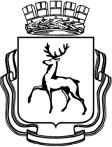 АДМИНИСТРАЦИЯ ГОРОДА НИЖНЕГО НОВГОРОДАДепартамент образованияМуниципальное автономное общеобразовательное учреждение«Лицей № 38»Согласовано:							       Утверждаю:Научно-методический совет				      Директор МАОУ «Лицей № 38»И.Д.Кучерова«___»___________ 2016 г.				        «___»___________ 2016 г.РАБОЧАЯ ПРОГРАММАучебного предмета «Литература»8-9 класс2016 г.Пояснительная записка.Литература как искусство словесного образа — особый способ познания жизни, художественная модель мира, обладающая такими важными отличиями от собственно научной картины бытия, как высокая степень эмоционального воздействия, метафоричность, многозначность, ассоциативность, незавершенность, предполагающие активное сотворчество воспринимающего.Литература как один из ведущих гуманитарных учебных предметов в российской школе содействует формированию разносторонне развитой, гармоничной личности, воспитанию гражданина, патриота. Приобщение к гуманистическим ценностям культуры и развитие творческих способностей — необходимое условие становления человека, эмоционально богатого и интеллектуально развитого, способного конструктивно и вместе с тем критически относиться к себе и к окружающему миру.Общение школьника с произведениями искусства слова на уроках литературы необходимо не просто как факт знакомства с подлинными художественными ценностями, но и как необходимый опыт коммуникации, диалог с писателями (русскими и зарубежными, нашими современниками, представителями совсем другой эпохи). Это приобщение к общечеловеческим ценностям бытия, а также к духовному опыту русского народа, нашедшему отражение в фольклоре и русской классической литературе как художественном явлении, вписанном в историю мировой культуры и обладающем несомненной национальной самобытностью. Знакомство с произведениями словесного искусства народа нашей страны расширяет представления учащихся о богатстве и многообразии художественной культуры, духовного и нравственного потенциала многонациональной России.Художественная картина жизни, нарисованная в литературном произведении при помощи слов, языковых знаков, осваивается нами не только в чувственном восприятии (эмоционально), но и в интеллектуальном понимании (рационально). Литературу не случайно сопоставляют с философией, историей, психологией, называют «художественным исследованием», «человековедением», «учебником жизни». Рабочая программа по литературе для 8—9 классов составлена на основе   Федерального закона от 29.12.2012 г. № 273-ФЗ «Об образовании в Российской  Федерации»; Федерального компонента государственного стандарта  основного общего образования, утвержденного приказом Министерства образования Российской Федерации №1089 от 05.03.2004;авторской Программы по литературе Коровиной В. Я. М, Просвещение 2008 (стр.37) и реализована в учебнике«Литература. 8 класс. Учебник для общеобразовательных организаций» В 2 ч./ В.Я Коровина, В. П. Журавлёв, В. И. Коровин; под ред. В. Я. Коровиной. – М.: Просвещение, 2015; в учебнике «Литература  9 класс»Учебник для общеобразовательных организаций» В 2 ч./ В.Я Коровина, В. П. Журавлёв, В. И. Коровин, И.С.Збарский; под ред. В. Я. Коровиной. – М.: Просвещение, 2012 г.Программа детализирует и раскрывает содержание стандарта, определяет общую стратегию обучения, воспитания и развития учащихся средствами учебного предмета в соответствии с целями изучения литературы.Количество часов по программе – 68 – 8 класс,  102 –9 класс. Количество часов по учебному плану школы –68 (2 часа в неделю) – 8 класс, 102 (3 часа в неделю) – 9 класс.Курс литературы в 8 классе строится на основе сочетания концентрического, историко-хронологического и проблемно-тематического принципов.В  программе представлены следующие разделы:1. Устное народное творчество.2. Древнерусская литература.3. Русская литература XVIII в.4. Русская литература первой половины XIX в.5. Русская литература второй половины XIX в.6. Русская литература первой половины XX в.7. Русская литература второй половины XX в.8. Литература народов России.9. Зарубежная литература.10. Обзоры.11. Сведения по теории и истории литературы.12. Диагностический, текущий и итоговый контроль уровня литературного образования.В 9 классе начинается линейный курс на историко-литературной основе (древнерусская литература — литература XVIII века — литература первой половины XIX века), который будет продолжен в старшей школе. В 9 классе активизируется связь курса литературы с курсами отечественной и мировой истории, МХК, идёт углубление понимания содержания произведения в контексте развития культуры, общества в целом, активнее привлекается критическая, мемуарная, справочная литература, исторические документы, более определённую филологическую направленность получает проектная деятельность учащихся.В содержании рабочей программы предполагается реализовать актуальные в настоящее время компетентностный, личностно-ориентированный, деятельностный подходы, которые определяют задачи обучения:формирование способности понимать и эстетически воспринимать произведения русской и зарубежной литературы;обогащение духовного мира учащихся путём приобщения их к нравственным ценностям и художественному многообразию литературы;развитие и совершенствование устной и письменной речи учащихся.формирование представлений о литературе как культурном феномене, занимающем специфическое место в жизни нации и человека;осмысление литературы как особой формы освоения культурной традиции;формирование системы гуманитарных понятий, составляющих этико-эстетический компонент искусства;формирование эстетического вкуса как ориентира самостоятельной читательской деятельности;формирование эмоциональной культуры личности и социально значимого ценностного отношения к миру и искусству;формирование и развитие умений грамотного и свободного владения устной и письменной речью;формирование основных эстетических и теоретико-литературных понятий как условия полноценного восприятия, анализа и оценки литературно-художественных произведений.Изучение литературы на базовом уровне основного общего образования направлено на достижение следующих целей:- воспитание духовно развитой личности, готовой к самопознанию и самосовершенствованию, способной к созидательной деятельности в современном мире; формирование гуманистического мировоззрения, национального самосознания, гражданской позиции, чувства патриотизма, любви и уважения к литературе и ценностям отечественной культуры;- развитие представлений о специфике литературы в ряду других искусств; культуры читательского восприятия художественного текста, понимания авторской позиции, исторической и эстетической обусловленности литературного процесса; образного и аналитического мышления, эстетических и творческих способностей учащихся, читательских интересов, художественного вкуса; устной и письменной речи учащихся;- освоение текстов художественных произведений в единстве содержания и формы, основных историко-литературных сведений и теоретико-литературных понятий; формирование общего представления об историко-литературном процессе;- совершенствование умений анализа и интерпретации литературного произведения как художественного целого в его историко-литературной обусловленности с использованием теоретико-литературных знаний; написания сочинений различных типов; поиска, систематизации и использования необходимой информации, в том числе в сети Интернета.Программа детализирует и раскрывает содержание стандарта, определяет общую стратегию обучения, воспитания и развития учащихся средствами учебного предмета в соответствии с целями изучения литературы.Основное содержание программы 8 класса1. Введение.Русская литература и история.  Интерес русских писателей к историческому прошлому своего народа.  Историзм творчества классиков русской литературы.2. Устное народное творчество.  В мире русской народной песни (лирические, исторические песни).  Отражение жизни народа в народной песне: «В темной лесе»,  «Уж ты ночка, ноченька темная...», «Вдоль по улице метелица метет...», «Пугачев в темнице»,  «Пугачев казнен».    Частушкикак малый песенный жанр.  Отражение различных сторон жизни народа в частушках.  Разнообразие тематики частушек.  Поэтика частушек.     Предания как исторический жанр русской народной прозы.  «О Пугачеве», «О покорении Сибири Ермаком...».  особенности содержания и формы народных преданий. Теория литературы.  Народная песня, частушка (развитие представлений).  Предание (развитие представлений).3.Из древнерусской литературы.      Из «Жития Александра Невского».  Защита русских земель от нашествий и набегов врагов.  Бранные подвиги Александра Невского и его духовный подвиг самопожертвования.  Художественные особенности воинской повести и жития.      «Шемякин суд». Изображение действительных и вымышленных событий – главное новшество литературы 17 века.  Новые литературные герои – крестьянские и купеческие сыновья.  Сатира на судебные порядки. Комическиеситуации с двумя плутами.   Теория литературы.  Летопись.  Древнерусская повесть (развитие представлений).  Житие как жанр литературы (начальные представления).  Сатирическая повесть как жанр древнерусской литературы (начальные представления).4.Из литературы 18 века.   Денис Иванович Фонвизин.  Слово о писателе. «Недоросль» (сцены).  Сатирическая направленность комедии.  Проблема воспитания истинного гражданина    Теория литературы. Понятие о классицизме.  Основные правила классицизма в драматическом произведении.5.Из литературы 19 века.  Иван Андреевич Крылов. Поэт и мудрец.  Язвительный сатирики и баснописец.  Краткий рассказ о писателе. «Лягушки, просящие царя». Критика «общественного договора» Ж.-Ж.Руссо.  Мораль басни. Критика вмешательства императора Александра 1 в стратегию и тактику Кутузова в отечественной войне 1812 года. Мораль басни. Осмеяние самонадеянности, безответственности, зазнайства.  Теория литературы.  Басня.  Мораль.  Аллегория (развитие представлений).    Кондратий Федорович Рылеев. Автор дум и сатир.  Краткий рассказ о писателе.  Оценка дум современниками. «Смерть Ермака». Историческая тема думы.  Ермак Тимофеевич – главный герой думы, один из предводителей казаков.  Тема расширения русских земель.  Текст думы К.Ф.Рылеева – основа песни о Ермаке.         Теория литературы. Дума (начальное представление).        Александр Сергеевич Пушкин.Краткий рассказ об отношении поэта к истории и исторической теме в литературе.     «Туча».  Разноплановость содержания стихотворения – зарисовка природы, отклик на десятилетие восстания декабристов.         К*** («Я помню чудное мгновенье...»).  Обогащение любовной лирики мотивами пробуждения души к творчеству.     «19 октября».  Мотивы дружбы, прочного союза и единения друзей.  Дружба как нравственный жизненный стержень сообщества избранных.      «История Пугачева» (отрывки).  Заглавие Пушкина («История Пугачева») и поправка Николая 1 («История пугачевского бунта»), принятая Пушкиным как более точная.  Смысловое различие.  История пугачевского восстания в художественном произведении и историческом труде писателя и историка.  Пугачев и народное восстание.  Отношение народа, дворян и автора к предводителю восстания.  Бунт «бессмысленный и беспощадный» (А.С.Пушкин).    Роман «Капитанская дочка».  Гринев – жизненный путь героя, формирование характера («Береги честь смолоду»).  Маша Миронова – нравственная красота героини.  Швабрин – антигерой.  Значение образа Савельича в романе.  Особенности композиции.  Гуманизм и историзм Пушкина.  Историческая правда и художественный вымысел в романе.  Фольклорные мотивы в романе.  Различие авторской позиции в «Капитанской дочке» и «Истории Пугачева».        Теория литературы.  Историзм художественной литературы (начальные представления).  Роман (начальные представления).  Реализм (начальные представления). «Пиковая дама».  Место повести в контексте творчества Пушкина.  Проблема «человек и судьба» в идейном содержании произведения.  Соотношение случайного и закономерного.  Смысл названия повести и эпиграфа к ней.  Композиция повести: система предсказаний, намеков и символических соответствий.  Функции эпиграфов.  Система образов-персонажей, сочетание в них реального и символического планов, значение образа Петербурга.  Идейно-композиционная функция фантастики.  Мотив карт и карточной игры, символика чисел.  Эпилог, его место в философской концепции повести.       Михаил Юрьевич Лермонтов. Краткий рассказ о писателе, отношение к историческим темам и воплощение этих тем в его творчестве.        «Мцыри».  Поэма о вольнолюбивом юноше, вырванном из родной среды и воспитанном в чуждом ему обществе.  Свободный, мятежный, сильный дух героя.  Мцыри как романтический герой.  Образ монастыря и образы природы, их роль в произведении.  Романтически-условный историзм поэмы.         Теория литературы.  Поэма (развитие представлений).  Романтический герой (начальные представления), романтическая поэма (начальные представления).       Николай Васильевич Гоголь.  Краткий рассказ о писателе, его отношение к истории, исторической теме в художественном произведении.        «Ревизор».  Комедия «со злостью и солью».  История создания и история постановки комедии.  Поворот русской драматургии к социальной теме.  Отношение современной писателю критики, общественности к комедии «Ревизор».  Разоблачение пороков чиновничества.  Цель автора – высмеять «все дурное в России» (Н.В.Гоголь).  Новизна финала, немой сцены, своеобразие действия пьесы «от начала до конца вытекает их характеров» (В.И.Немирович-Данченко).  Хлестаков и «миражная интрига» (Ю. Манн).  Хлестаковщина как общественное явление.       Теория литературы.  Комедия (развитие представлений).  Сатира и юмор (развитие представлений).       «Шинель».  Образ «маленького человека» в литературе.  Потеря Акакием Акакиевичем Башмачкиным  лица (одиночество, косноязычие).  Шинель как последняя надежда согреться в холодном мире.  Тщетность этой мечты.  Петербург как символ вечного адского холода.  Незлобивость  мелкого чиновника, обладающего духовной силой и противостоящего бездушию общества.  Роль фантастики в художественном произведении.       Михаил Евграфович Салтыков-Щедрин.  Краткий рассказ о писателе, редакторе, издателе.     «История одного города» (отрывок).  Художественно-политическая сатира на современные писателю порядки.  Ирония писателя-гражданина, бичующего основанный на бесправии народа строй. Гротескные образы градоначальников.  Пародия на официальные исторические сочинения.   Теория литературы.Гипербола, гротеск (развитие представлений).  Литературная пародия (начальные представления).  Эзопов язык (развитие понятия).         Николай Семенович Лесков.  Краткий рассказ о писателе. «Старый гений». Сатира на чиновничество. Защита беззащитных. Нравственные проблемы рассказа.  Деталь как средство создания образа в рассказе. Теория литературы.  Рассказ (развитие представлений).  Художественная деталь (развитие представлений).     Лев Николаевич Толстой.  Краткий рассказ о писателе.  Идеал взаимной любви и согласия в обществе.     «После бала».  Идея разделенности двух Россий.  Противоречие между сословиями и внутри сословий.  Контраст как средство раскрытия конфликта.  Психологизм рассказа.  Нравственность в основе поступков героя.  Мечта о воссоединении дворянства и народа.  Теория литературы. Художественная деталь.  Антитеза (развитие представлений).  Композиция (развитие представлений).  Роль антитезы в композиции произведений.Поэзия родной природы.А. С. Пушкин. «Цветы последние милей…», М. Ю. Лермонтов «Осень»; Ф. И. Тютчев «Осенний вечер»; А. А. Фет «Первый ландыш»; А. Н. Майков «Поле зыблется цветами…»      Антон Павлович Чехов.  Краткий рассказ о писателе. «О любви» (из трилогии).  История  о любви и упущенном счастье.     Теория литературы.  Психологизм художественной литературы (развитие представлений).6. Из русской литературы 20 века.  Иван Алексеевич Бунин.  Краткий рассказ о писателе. «Кавказ».  Повествование о любви в различных ее состояниях и в различных жизненных ситуациях.  Мастерство Бунина-рассказчика.  Психологизм прозы писателя.  Александр Иванович Куприн.  Краткий рассказ о писателе. «Куст сирени».  Утверждение согласия и взаимопонимания, любви и счастья в семье.  Самоотверженность и находчивость главной героини.         Теория литературы.  Сюжет и фабула.   Александр Александрович Блок.  Краткий рассказ о поэте.  «Россия».  Историческая тема в стихотворении,  его современное звучание и смысл.       Сергей Александрович Есенин.  Краткий рассказ о жизни и творчестве поэта. «Пугачев».  Поэма на историческую тему.  Характер Пугачева.  Сопоставление образа предводителя восстания в разных произведениях: в фольклоре, в произведениях А.С.Пушкина, С.А.Есенина.  Современность  и  историческое прошлое в драматической поэме Есенина.         Теория литературы.  Драматическая поэма (начальные представления).      Иван Сергеевич Шмелев.  Краткий рассказ о писателе.«Как я стал писателем».  Рассказ о пути к творчеству.  Сопоставление художественного произведения с документально-биографическими (мемуары, воспоминания, дневники).Писатели улыбаются.     Журнал «Сатирикон».Тэффи, О.Дымов, А.Аверченко.  «Всеобщая история, обработанная «Сатириконом» (отрывки).  Сатирическое изображение исторических событий.  Приемы и способы создания сатирического повествования.  Смысл иронического повествования о прошлом.      М.Зощенко.  «История болезни»; Тэффи.«Жизнь и воротник».  Для самостоятельного чтения.  Сатира и юмор в рассказах сатириконцев.  Михаил Андреевич Осоргин.  Краткий рассказ о писателе.  «Пенсне».  Сочетание фантастики и реальности в рассказе.  Мелочи быта и их психологическое содержание.  Для самостоятельного чтения.         Александр Трифонович Твардовский.  Краткий рассказ о писателе.      «Василий Теркин».  Жизнь народа на крутых переломах и поворотах истории в произведениях поэта.  Поэтическая энциклопедия Великой отечественной войны.  Тема служения Родине.  Новаторский характер Василия Теркина – сочетание черт крестьянина и убеждений гражданина, защитника родной страны.  Картины жизни воюющего народа.  Реалистическая правда о войне в поэме.  Юмор.  Язык поэмы.  Связь фольклора и литературы.  Композиция поэмы.  Восприятие поэмы читателями-фронтовиками.  Оценка поэмы в литературной критике.     Теория литературы.  Фольклор и литература (развитие понятия) Авторские отступления как элемент композиции (начальные представления).         Андрей Платонович Платонов.  Краткий рассказ о жизни писателя.       «Возвращение».  Утверждение доброты, сострадания, гуманизма в душах солдат, вернувшихся с войны.  Изображение негромкого героизма тружеников тыла.  Нравственная проблематика рассказа.Стихи и песни о Великой Отечественной войне 1941-1945 годов.     Традиции в изображении боевых подвигов народа и военных будней.  Героизм воинов,  защищающих свою Родину: М.Исаковский.«Катюша», «Враги сожгли родную хату»; Б.Окуджава.«Песенка о пехоте», «Здесь птицы не поют...»; А.Фатьянов. «Соловьи»; Л.Ошанин«Дороги» и другие.  Лирические и героические песни в годы Великой Отечественной войны.  Их призывно-воодушевляющий характер.  Выражение в лирической песне сокровенных чувств и переживаний каждого солдата.         Виктор Петрович Астафьев.  Краткий рассказ о писателе.    «Фотография, на которой меня нет».  Автобиографический характер рассказа.  Отражение военного времени.  Мечты и реальность военного детства.  Дружеская атмосфера, объединяющая жителей деревни.         Теория литературы.  Герой – повествователь (развитие представлений).Русские поэты о Родине, родной природе.  И.Анненский. «Снег»; Д.Мережковский. «Родное», «Не надо звуков»; Н.Заболоцкий.«Вечер на Оке», «Уступи мне, скворец, уголок...»; Н.Рубцов.«По вечерам», «Встреча», «Привет, Россия...»      Поэты Русского зарубежья об оставленной ими Родине. Н.Оцуп. «Мне трудно без России...» (отрывок); З.Гиппиус. «Знайте!», «Так и есть»; Дон-Аминадо. «Бабье лето»; И.Бунин. «У птицы есть гнездо...» Общее и индивидуальное в произведениях русских поэтов.7. Из зарубежной литературы.    Уильям Шекспир. Краткий рассказ о писателе.  «Ромео и Джульетта».Семейная вражда и любовь героев.  Ромео и Джульетта – символ  любви и жертвенности. «Вечные        Теория литературы.  Конфликт как основа сюжета драматического произведения.     Сонеты – «Кто хвалится родством своим со знатью...»,  «Увы, мой стих не блещет новизной...».     Теория литературы.  Сонет как форма лирической поэзии.   Жан Батист Мольер.  Слово о Мольере. «Мещанин во дворянстве»(обзор с чтением отдельных сцен).  17 век – эпоха расцвета классицизма в искусстве Франции.  Мольер – великий комедиограф эпохи классицизма.  «Мещанин во дворянстве» - сатира на дворянство и невежественных буржуа.  Особенности классицизма в комедии.  Комедийное мастерство Мольера.  Народные истоки смеха Мольера.  Общечеловеческий смысл комедии.      Теория литературы.  Классицизм.  Сатира (развитие понятия).    Джонатан Свифт.  Краткий рассказ о писателе.«Путешествие Гулливера».  Сатира на государственное устройство и общество.  Гротесковый характер изображения. Вальтер Скотт.  Краткий рассказ о писателе. «Айвенго».  Исторический роман.  Средневековая Англия в романе.  Главные герои и события.  История, изображенная «домашним образом: мысли и чувства героев,  переданные сквозь призму домашнего быта, обстановки, семейных устоев и отношений.Основное содержание программы 9 класса1. Введение.Литература и ее роль в духовной жизни человека.Шедевры родной литературы. Формирование потребности общения с искусством, возникновение и развитие творческой читательской самостоятельности.Теория литературы. Литература как искусство слова.2.Из древнерусской литературы.Беседа о древнерусской литературе. Самобытный характер древнерусской литературы. Богатство и разнообразие жанров.«Слово о полку Игореве». История открытия памятника, проблема авторства. Художественные особенности произведения. Значение «Слова...» для русской литературы последующих веков.Теория литературы. Слово как жанр древнерусской литературы.3. Из литературы XVIII века.Характеристика русской литературы XVIII века. Гражданский пафос русского классицизма.Михаил Васильевич Ломоносов. Жизнь и творчество. Ученый, поэт, реформатор русского литературного языка и стиха. О«Вечернее размышление о Божием величестве при случае великого северного сияния», «Ода на день восшествия на Всероссийский престол ея Величества государыни Императрицы Елисаветы Петровны 1747 года». Прославление Родины, мира, науки и просвещения в произведениях Ломоносова.Теория литературы. Ода как жанр лирической поэзии.Гавриил Романович Державин. Жизнь и творчество. (Обзор.)«Властителям и судиям». Тема несправедливости сильных мира сего. «Высокий» слог и ораторские, декламационные интонации.«Памятник». Традиции Горация. Мысль о бессмертии поэта. «Забавный русский слог» Державина и его особенности. Оценка в стихотворении собственного поэтического новаторства.Александр Николаевич Радищев. Слово о писателе. «Путешествие   из   Петербурга   в   Москву». (Обзор.) Широкое изображение российской действительности. Критика крепостничества. Автор и путешественник. Особенности повествования. Жанр путешествия и его содержательное наполнение. Черты сентиментализма в произведении. Теория   литературы. Жанр путешествия.Николай Михайлович Карамзин. Слово о писателе.Повесть «Бедная Лиза», стихотворение «Осень». Сентиментализм. Утверждение общечеловеческих ценностей в повести «Бедная Лиза». Главные герои повести. Внимание писателя к внутреннему миру героини. Новые черты русской литературы.Теория литературы. Сентиментализм (начальные представления).                     4. Из литературы первой половины XIX века.Беседа об авторах и произведениях, определивших лицо литературы XIX века. Поэзия, проза, драматургия XIX века в русской критике, публицистике, мемуарной литературе.Василий Андреевич Жуковский. Жизнь и творчество. (Обзор.)«Море». Романтический образ моря.«Невыразимое». Границы выразимого. Возможности поэтического языка и трудности, встающие на пути поэта. Отношение романтика к слову.«Светлана». Жанр баллады в творчестве Жуковского: сюжетность, фантастика, фольклорное начало, атмосфера тайны и символика сна, пугающий пейзаж, роковые предсказания и приметы, утренние и вечерние сумерки как граница ночи и дня, мотивы дороги и смерти. Баллада «Светлана» — пример преображения традиционной фантастической баллады. Нравственный мир героини как средоточие народного духа и христианской веры. Светлана — пленительный образ русской девушки, сохранившей веру в Бога и не поддавшейся губительным чарам.Теория литературы. Баллада (развитие представлений).Александр Сергеевич Грибоедов. Жизнь и творчество. (Обзор.)«Горе от ума». Обзор содержания. Картина нравов, галерея живых типов и острая сатира. Общечеловеческое звучание образов персонажей. Меткий афористический язык. Особенности композиции комедии. Критика о комедии(И. А. Гончаров «Мильон терзаний»). Преодоление канонов классицизма в комедии.Александр Сергеевич Пушкин. Жизнь и творчество. (Обзор.)Стихотворения «Деревня», «К Чаадаеву», «К морю», «Пророк», «Анчар», «На холмах Грузии лежит ночная мгла...», «Я вас любил: любовь еще, быть может...», «Я памятник себе воздвиг нерукотворный...».Одухотворенность, чистота, чувство любви. Дружба и друзья в лирике Пушкина. Раздумья о смысле жизни, о поэзии...Поэма «Цыганы». Герои поэмы. Мир европейский, цивилизованный и мир «естественный» — противоречие, невозможность гармонии. Индивидуалистический характер Алеко. Романтический колорит поэмы.«Евгений Онегин». Обзор содержания. «Евгений Онегин» — роман в стихах. Творческая история. Образы главных героев. Основная сюжетная линия и лирические отступления.Онегинская строфа. Структура текста. Россия в романе. Герои романа. Татьяна — нравственный идеал Пушкина. Типическое и индивидуальное в судьбах Ленского и Онегина. Автор как идейно-композиционный и лирический центр романа. Пушкинский роман в зеркале критики (прижизненная критика — В. Г. Белинский, Д. И. Писарев; «органическая» критика — А. А. Григорьев; «почвенники» — Ф. М. Достоевский; философская критика начала XX века; писательские оценки).«Моцарт и Сальери». Проблема «гения и злодейства». Трагедийное начало «Моцарта и Сальери». Два типа мировосприятия, олицетворенные в двух персонажах пьесы. Отражение их нравственных позиций в сфере творчества.Теория литературы. Роман в стихах (начальные представления). Реализм (развитие понятия). Трагедия как жанр драмы (развитие понятия).Михаил Юрьевич Лермонтов. Жизнь и творчество. (Обзор.)«Герой нашего времени». Обзор содержания. «Герой нашего времени» — первый психологический роман в русской литературе, роман о незаурядной личности. Главные и второстепенные герои.Особенности композиции. Печорин — «самый любопытный предмет своих наблюдений» (В. Г. Белинский).Печорин и Максим Максимыч. Печорин и доктор Вер-нер. Печорин и Грушницкий. Печорин и Вера. Печорин и Мери. Печорин и «ундина». Повесть «Фаталист» и ее философско-композиционное значение. Споры о романтизме и реализме романа. Поэзия Лермонтова и «Герой нашего времени» в критике В. Г. Белинского.Основные мотивы лирики. «Смерть Поэта», «Парус», «И скучно и грустно», «Дума», «Поэт», «Родина», «Пророк», «Нет, не тебя так пылко я люблю...». Пафос вольности, чувство одиночества, тема любви, поэта и поэзии.Теория литературы. Понятие о романтизме (закрепление понятия). Психологизм художественной литературы (начальные представления). Психологический роман (начальные представления).Николай Васильевич Гоголь. Жизнь и творчество. (Обзор)«Мертвые души» — история создания. Смысл названия поэмы. Система образов. Мертвые и живые души. Чичиков — «приобретатель», новый герой эпохи.Поэма о величии России. Первоначальный замысел и идея Гоголя. Соотношение с «Божественной комедией» Данте, с плутовским романом, романом-путешествием. Жанровое своеобразие произведения. Причины незавершенности поэмы. Чичиков как антигерой. Эволюция Чичикова и Плюшкина в замысле поэмы. Эволюция образа автора — от сатирика к пророку и проповеднику. Поэма в оценках Белинского. Ответ Гоголя на критику Белинского.Теория литературы. Понятие о герое и антигерое. Понятие о литературном типе. Понятие о комическом и его видах: сатире, юморе, иронии, сарказме. Характер комического изображения в соответствии с тоном речи: обличительный пафос, сатирический или саркастический смех, ироническая насмешка, издевка, беззлобное комикование, дружеский смех (развитие представлений).                   5. Из литературы второй половины XIX века.Александр  Николаевич Островский.  Слово о писателе.«Бедность не порок». Патриархальный мир в пьесе и угроза его распада. Любовь в патриархальном мире. Любовь Особенности сюжета. Победа любви — воскрешение патриархальности, воплощение истины, благодати, красоты. Теория  литературы. Комедия как жанр драматургии (развитие понятия).Федор Михайлович Достоевский. Слово о писателе.«Белые ночи». Тип «петербургского мечтателя» — жадного к жизни и одновременно нежного, доброго, несчастного, склонного к несбыточным фантазиям. Роль истории Настеньки в романе. Содержание и смысл «сентиментальности» в понимании Достоевского.Теория   литературы. Повесть (развитие понятия).Лев Николаевич Толстой. Слово о писателе.«Юность». Обзор содержания автобиографической трилогии. Формирование личности юного героя повести, его стремление к нравственному обновлению. Духовный конфликт героя с окружающей его средой и собственными недостатками: самолюбованием, тщеславием, скептицизмом. Возрождение веры в победу добра, в возможность счастья. Особенности поэтики Л. Толстого: психологизм («диалектика души»), чистота нравственного чувства, внутренний монолог как форма раскрытия психологии героя.Антон Павлович Чехов. Слово о писателе.«Тоска», «Смерть чиновника». Истинные и ложные ценности героев рассказа.«Смерть чиновника». Эволюция образа маленького человека в русской литературе XIX века. Чеховское отношение к маленькому человеку. Боль и негодование автора. «Тоска». Тема одиночества человека в многолюдном городе.Теория литературы. Развитие представлений о жанровых особенностях рассказа. Из поэзии XIX векаБеседы о Н. А. Некрасове, Ф. И. Тютчеве, А. А. Фете и других поэтах (по выбору учителя и учащихся). Многообразие талантов. Эмоциональное богатство русской поэзии. Обзор с включением ряда произведений.Теория литературы. Развитие представлений о видах (жанрах) лирических произведений.6. Из литературы ХХ века.Богатство и разнообразие жанров и направлений русской литературы XX века.Из  русской  прозы   XX векаБеседа о разнообразии видов и жанров прозаических произведений XX века, о ведущих прозаиках России.Иван Алексеевич Бунин. Слово о писателе.Рассказ «Темные аллеи». Печальная история любви людей из разных социальных слоев. «Поэзия» и «проза» русской усадьбы. Лиризм повествования.Михаил Афанасьевич Булгаков.  Слово о писателе.Повесть «Собачье сердце». История создания и судьба повести. Смысл названия. Система образов произведения. Умственная, нравственная, духовная недоразвитость — основа живучести «шариковщины», «швондерства». Поэтика Булгакова-сатирика. Прием гротеска в повести.Теория литературы. Художественная условность, фантастика, сатира (развитие понятий).Михаил Александрович Шолохов.  Слово о писателе.Рассказ «Судьба человека». Смысл названия рассказа. Судьба Родины и судьба человека. Композиция рассказа. Образ Андрея Соколова, простого человека, воина и труженика. Автор и рассказчик в произведении. Сказовая манера повествования. Значение картины весенней природы для раскрытия идеи рассказа. Широта типизации.Теория литературы. Реализм в художественной литературе. Реалистическая типизация (углубление понятия).Александр Исаевич Солженицын.  Слово о писателе. Рассказ «Матренин двор». Образ праведницы. Трагизм судьбы героини. Жизненная основа притчи.Теория   литературы. Притча (углубление понятия).Из русской  поэзии XX векаОбщий обзор и изучение одной из монографических тем (по выбору учителя). Поэзия Серебряного века. Многообразие направлений, жанров, видов лирической поэзии. Вершинные явления русской поэзии XX века.Штрихи  к портретамАлександр Александрович Блок. Слово о поэте.«Ветер принес издалека...», «Заклятие огнем и мраком», «Как тяжело ходить среди людей...», «О доблестях, о подвигах, о славе...». Высокие идеалы и предчувствие перемен. Трагедия поэта в «страшном мире». Глубокое, проникновенное чувство Родины. Своеобразие лирических интонаций Блока. Образы и ритмы поэта.Сергей Александрович Есенин. Слово о поэте.«Вот уж вечер...», «Той ты, Русь моя родная...», «Край ты мой заброшенный...», «Разбуди меня завтра рано...», «Отговорила роща золотая...». Тема любви в лирике поэта. Народно-песенная основа произведений поэта. Сквозные образы в лирике Есенина. Тема России — главная в есенинской поэзии.Владимир Владимирович Маяковский. Слово о поэте.«Послушайте!» и другие стихотворения по выбору учителя и учащихся. Новаторство Маяковского-поэта. Своеобразие стиха, ритма, словотворчества. Маяковский о труде поэта.Марина Ивановна Цветаева. Слово о поэте. «Идешь,   на  меня  похожий...»,   «Бабушке»,   «Мне  нравится,  что вы больны не мной...»,  «С большою нежностью — потому...», «Откуда такая нежность?..», «Стихи о Москве». Стихотворения о поэзии, о любви. Особенности поэтики Цветаевой. Традиции и новаторство в творческих поисках поэта.Николай Алексеевич Заболоцкий. Слово о поэте.«Я не ищу гармонии в природе...», «Где-то в поле возле Магадана...», «Можжевеловый куст». Стихотворения о человеке и природе. Философская глубина обобщений поэта-мыслителя.Анна Андреевна Ахматова.  Слово о поэте.Стихотворные произведения из книг «Четки», «Белая стая», «Вечер», «Подорожник», «АИИО И0М1Ш», «Тростник», «Бег времени». Трагические интонации в любовной лирике Ахматовой. Стихотворения о любви, о поэте и поэзии. Особенности поэтики ахматовских стихотворений.Борис Леонидович Пастернак.  Слово о поэте.«Красавица моя, вся стать...», «Перемена», «Весна в лесу», «Любить иных тяжелый крест...». Философская глубина лирики Б. Пастернака. Одухотворенная предметность пастернаковской поэзии. Приобщение вечных тем к современности в стихах о природе и любви.Александр Трифонович Твардовский. Слово о поэте.«Урожай», «Родное», «Весенние строчки», «Матери», «Страна Муравия» (отрывки из поэмы). Стихотворения о Родине, о природе. Интонация и стиль стихотворений.Теория литературы. Силлабо-тоническая и тоническая системы стихосложения. Виды рифм. Способы рифмовки (углубление представлений).Песни  и  романсы на стихи  поэтов XIX—XX вековН. Языков. «Пловец» («Нелюдимо наше море...»); В. Соллогуб. «Серенада» («Закинув плащ, с гитарой под рукой...»); Н. Некрасов. «Тройка» («Что ты жадно глядишь на дорогу...»); А. Вертинский. «Доченьки»; Н. Заболоцкий. «В этой роще березовой...». Романсы и песни как синтетический жанр, посредством словесного и музыкального искусства выражающий переживания, мысли, настроения человека.7. Из зарубежной литературы. Античная лирика.Гай Валерий Катулл. Слово о поэте.«Нет, ни одна средь женщин...», «Нет, не надейся приязнь заслужить...». Любовь как выражение глубокого чувства, духовных взлетов и падений молодого римлянина. Целомудренность, сжатость и тщательная проверка чувств разумом. Пушкин как переводчик Катулла («Мальчику»).Гораций. Слово о поэте.«Я воздвиг памятник...». Поэтическое творчество в системе человеческого бытия. Мысль о поэтических заслугах — знакомство римлян с греческими лириками. Традиции горацианской оды в творчестве Державина и Пушкина.Данте Алигьери. Слово о поэте.«Божественная комедия» (фрагменты). Множественность смыслов поэмы: буквальный (изображение загробного мира), аллегорический (движение идеи бытия от мрака к свету, от страданий к радости, от заблуждений к истине, идея восхождения души к духовным высотам через познание мира), моральный (идея воздаяния в загробном мире за земные дела), мистический (интуитивное постижение божественной идеи через восприятие красоты поэзии как божественного языка, хотя и сотворенного земным человеком, разумом поэта). Универсально-философский характер поэмы.Уильям Шекспир. Краткие сведения о жизни и творчестве Шекспира. Характеристика гуманизма эпохи Возрождения.«Гамлет». (обзор с чтением отдельных сцен по выбору учителя, например: монологи Гамлета из сцены пятой  (1-й акт), сцены первой (3-й акт),  сцены четвертой (4-й акт). «Гамлет» — «пьеса на все века» (А. Аникст). Общечеловеческое значение героев Шекспира. Образ Гамлета, гуманиста эпохи Возрождения. Одиночество Гамлета в его конфликте с реальным миром «расшатавшегося века». Трагизм любви Гамлета и Офелии. Философская глубина трагедии«Гамлет». Гамлет как вечный образ мировой литературы. Шекспир и русская литература.Теория литературы. Трагедия как драматический жанр (углубление понятия).Иоганн Вольфганг Гете. Краткие сведения о жизни и творчестве Гете. Характеристика особенностей эпохи Просвещения.«Фауст» (обзор с чтением отдельных сцен по выбору учителя, например: «Пролог на небесах», «У городских ворот», «Кабинет Фауста», «Сад», «Ночь. Улица перед домом Гретхен», «Тюрьма», последний монолог Фауста из второй части трагедии).«Фауст» — философская трагедия эпохи Просвещения. Сюжет и композиция трагедии. Борьба добра и зла в мире как движущая сила его развития, динамики бытия. Противостояние творческой личности Фауста и неверия, духа сомнения Мефистофеля. Поиски Фаустом справедливости и разумного смысла жизни человечества. «Пролог на небесах» — ключ к основной идее трагедии. Смысл противопоставления Фауста и Вагнера, творчества и схоластической рутины. Трагизм любви Фауста и Гретхен.Итоговый смысл великой трагедии — «Лишь тот достоин жизни и свободы, кто каждый день идет за них на бой». Особенности жанра трагедии «Фауст»: сочетание в ней реальности и элементов условности и фантастики. Фауст как вечный образ мировой литературы. Гете и русская литература.Теория литературы. Философско-драматическая поэма.Требования к уровню подготовки выпускниковВ результате изучения литературы на базовом уровне ученик должен:знать/понимать:- образную природу словесного искусства;- содержание изученных литературных произведений;- основные факты жизни и творчества писателей-классиков XIX - XX вв.;- основные закономерности историко-литературного процесса и черты литературных направлений;- основные теоретико-литературные понятия;уметь:- воспроизводить содержание литературного произведения;-анализировать и интерпретировать художественное произведение, используя сведения по истории и теории литературы (тематика, проблематика, нравственный пафос, система образов, особенности композиции, изобразительно-выразительные средства языка, художественная деталь); анализировать эпизод (сцену) изученного произведения, объяснять его связь с проблематикой произведения;- соотносить художественную литературу с общественной жизнью и культурой; раскрывать конкретно-историческое и общечеловеческое содержание изученных литературных произведений; выявлять "сквозные" темы и ключевые проблемы русской литературы; соотносить произведение с литературным направлением эпохи;- определять род и жанр произведения;- сопоставлять литературные произведения;- выявлять авторскую позицию;- выразительно читать изученные произведения (или их фрагменты), соблюдая нормы литературного произношения;- аргументированно формулировать свое отношение к прочитанному произведению;- писать рецензии на прочитанные произведения и сочинения разных жанров на литературные темы.Метапредметные результаты изучения предмета «Литература» в основной школе проявляются :•в умении понимать проблему, выдвигать гипотезу, структурировать материал, подбирать аргументы для подтверждения собственной позиции, выделять причинно-следственные связи в устных и письменных высказываниях, формулировать выводы;• в умении самостоятельно организовывать собственную деятельность, оценивать ее, определять сферу своих интересов;• в умении работать с разными источниками информации, находить ее, анализировать, использовать в самостоятельной деятельности.Формы и средства контроля
Основные виды устных и  письменных работ по литературе в  8—9кл.
Устно
Правильное, беглое и выразительное чтение художественных, учебных научно-популярных текстов, в том числе и выученных наизусть.
Пересказ художественных произведений (подробный, краткий, выборочный, от другого лица, художественный — с максимальным использованием особенностей текста). Устное словесное рисование. Устное сочинение-рассуждение, сочинение-описание по изучаемому произведению. Характеристика героев (индивидуальная, сравнительная, групповая). Рассказ о писателе, о художнике-иллюстраторе на основе рассказа учителя, статьи учебника, самостоятельного чтения дополнительной литературы.
Отзыв о прочитанном самостоятельно литературном произведении, просмотренном кинофильме, спектакле, телепередаче, прослушанной звукозаписи, об актерском или авторском чтении. Сочинение-рассказ о посещении выставки, экскурсии, музея; индивидуальное творческое задание — создание стихотворения, спектакля, прозаического или стихотворного произведения (басни, былины, сказки, рассказа, инсценировки и пр.).Письменно
Пересказ художественного произведения или отзыв о нем (изложение). Сочинение-рассуждение по изучаемому произведению. Развернутый ответ на вопрос, написание тезисов. Проблемная характеристика героя (индивидуальная, сравнительная, групповая). Составление плана (простого, сложного, цитатного) прочитанного произведения или собственного высказывания. Отзыв о самостоятельно прочитанной книге, просмотренном спектакле, кинофильме, телепостановке. Сочинение на основе личных наблюдений. Доклад или реферат на литературную тему. Конспект, план исторической статьи. Работы творческого характера (рассказы, очерки, стихотворения и пр.).Основные  виды деятельности по освоению литературных  произведений
Осознанное, творческое чтение художественных произведений разных жанров.
Выразительное чтение.
Различные виды пересказа (подробный, краткий, выборочный, с элементами комментария, с творческим заданием).
Заучивание наизусть стихотворных текстов.
Ответы на вопросы, раскрывающие знание и понимание текста произведения.
Анализ и интерпретация произведений.
Составление планов и написание отзывов о произведениях.
Написание изложений с элементами сочинения.
Написание сочинений по литературным произведениям и на основе жизненных впечатлений.
Целенаправленный поиск информации на основе знания ее источников и умения работать с ними.Нормы оценки знаний, умений и навыков обучающихся по литературе
1.Оценка устных ответов
При оценке устных ответов учитель руководствуется следующими основными критериями в пределах программы данного класса:
знание текста и понимание идейно-художественного содержания изученного произведения;
умение объяснить взаимосвязь событий, характер и поступки героев;
понимание роли художественных средств в раскрытии идейно-эстетического содержания изученного произведения;
знание теоретико-литературных понятий и умение пользоваться этими знаниями при анализе произведений, изучаемых в классе и прочитанных самостоятельно;
умение анализировать художественное произведение в соответствии с ведущими идеями эпохи;
уметь владеть монологической литературной речью, логически и последовательно отвечать на поставленный вопрос, бегло, правильно и выразительно читать художественный текст. При оценке устных ответов по литературе могут быть следующие критерии:
Отметка «5»: ответ обнаруживает прочные знания и глубокое понимание текста изучаемого произведения; умение объяснить взаимосвязь событий, характер и поступки героев, роль художественных средств в раскрытии идейно-эстетического содержания произведения; привлекать текст для аргументации своих выводов; раскрывать связь произведения с эпохой; свободно владеть монологической речью. Отметка «4»: ставится за ответ, который показывает прочное знание и достаточно глубокое понимание текста изучаемого произведения; за умение объяснить взаимосвязь событий, характеры и поступки героев и роль основных художественных средств в раскрытии идейно-эстетического содержания произведения; умение привлекать текст произведения для обоснования своих выводов; хорошо владеть монологической литературной речью; однако допускают 2-3 неточности в ответе. Отметка «3»: оценивается ответ, свидетельствующий в основном знание и понимание текста изучаемого произведения, умение объяснять взаимосвязь основных средств в раскрытии идейно-художественного содержания произведения, но недостаточное умение пользоваться этими знаниями при анализе произведения. Допускается несколько ошибок в содержании ответа, недостаточно свободное владение монологической речью, ряд недостатков в композиции и языке ответа, несоответствие уровня чтения установленным нормам для данного класса. Отметка «2»: ответ обнаруживает незнание существенных вопросов содержания произведения; неумение объяснить поведение и характеры основных героев и роль важнейших художественных средств в раскрытии идейно-эстетического содержания произведения, слабое владение монологической речью и техникой чтения, бедность выразительных средств языка. 2.Оценка сочинений.
Сочинение – основная форма проверки умения правильно и последовательно излагать мысли, уровня речевой подготовки учащихся.
С помощью сочинений проверяются:
а) умение раскрыть тему;
б) умение использовать языковые средства в соответствии со стилем, темой и задачей высказывания;
в) соблюдение языковых норм и правил правописания.
Любое сочинение оценивается двумя отметками: первая ставится за содержание и речевое оформление, вторая – за грамотность, т.е. за соблюдение орфографических, пунктуационных и языковых норм. Обе отметки считаются отметками по литературе.
Содержание сочинения оценивается по следующим критериям:
соответствие работы ученика теме и основной мысли;
полнота раскрытия темы;
правильность фактического материала;
последовательность изложения.
При оценке речевого оформления сочинений учитывается:
разнообразие словаря и грамматического строя речи;
стилевое единство и выразительность речи;
число речевых недочетов.
Грамотность оценивается по числу допущенных учеником ошибок – орфографических, пунктуационных и грамматических. 3. Оценка тестовых работ.
При проведении тестовых работ по литературе критерии оценок следующие:
«5» - 90 – 100 %;
«4» - 78 – 89 %;
«3» - 60 – 77 %;
«2»- менее 59 %. Программа предполагает широкое использование учебно-наглядных пособий, материалов «Фонохрестоматии», раздаточного материала, репродукций картин художников, приобщение школьников к работе с литературоведческими и лингвистическими словарями и различной справочной литературой.Учебно– тематическое планирование(8 класс)Учебно– тематическое планирование (9 класс)                   Перечень учебно-методического обеспечения   рабочей программыПрограммы по литературе для 5-9 кл.под ред. Коровиной В.Я.- М., «Просвещение», 2008 г. Литература. 8 класс. Учеб. для общеобразоват. учрежденийВ 2 ч./ В. П. Полухина, В. Я. Коровина, В. П. Журавлёв, В. И. Коровин; под ред В. Я. Коровиной. – М.: Просвещение, 2011Золотарёва И. В., Крысова Т. А. Поурочные разработки по литературе. 8 класс. М.: ВАКО, 2008Читаем, думаем, спорим… Книга для учащихся. Вопросы и задания /Авт-сост. Г. И. Беленький. – М.: Просвещение, 2009 Беленький Г.И. Теория литературы в средней школе. Пособие для учителя. – М.: Просвещение, 1976.Коровина В.Я. Литература: 9 кл.: Метод, советы. – М.: Просвещение, 2001. Белова М.Г. Тематическое и поурочное планирование уроков литературы в 8-9 классах. – СПб.: Санкт-Петербургский государственный университет педагогического мастерства, 1998. Оценка качества подготовки выпускников основной школы по литературе: Сборник. 5-9 кл. /Сост. Э.А.Красновский. – М.: Дрофа, 2000. Петрович В.Г., Петрович Н.М. Литературное досье для лицеиста: Как написать реферат по литературе. – М.: Школа-Пресс, 1999.Раздел программыКол-во часовВведение1Устное народное творчество2Из древнерусской литературы2Из русской литературы 18 века4Из русской литературы 19 века2Творчество  А. С. Пушкина9Творчество  М. Ю. Лермонтова4Творчество  Н. В. Гоголя8Из русской литературы 2-ой половины 19века9Из русской литературы 20 века21Из зарубежной литературы5Итоговое повторение в конце года1Итого68Раздел программыКоличество часовВведение1Из древнерусской литературы3Из литературы XVIII века11Из русской литературыпервой половины XIX века  49Из русской литературы второй половины XIX века 6Из русской литературы ХХ века26Из зарубежной литературы5Итоговый урок1Итого102№ урокаНазвание раздела, темыКоличество часов1Русская литература и история1                   Устное народное творчество22Русские народные песни.13Предания «О Пугачеве», «О покорении Сибири Ермаком»1                  Из древнерусской литературы24Житийная литература как особый жанр. «Житие Александра Невского»15«Шемякин суд» - сатирическое произведение 18века1                   Из русской литературы 18века  46Д. И. Фонвизин «Недоросль», черты классицизма в комедии17«Недоросль» - герои и события.18Образование и воспитание в комедии.19Анализ отдельных сцен комедии.1                   Из русской литературы 19 века  210И. А. Крылов – поэт и мудрец. Басни «Обоз», «Лягушки, просящие царя»111К. Ф. Рылеев. Дума «Смерть Ермака»1                      Творчество  А. С. Пушкина912А. С. Пушкин «История Пугачева»113«Капитанская дочка». Историческая основа повести. Знакомство с рассказчиком.114Петр Гринев и Швабрин. Проблемы чести и достоинства.115Падение Белогорской крепости.116Становление личности Гринева под влиянием «благих потрясений»117Образ Маши Мироновой. Смысл названия повести118Образ Пугачева в повести. Отношение автора к народной войне.119Стихотворения А. С. Пушкина, основные темы и мотивы.120А. С. Пушкин «Пиковая дама». Проблема человека и судьбы.1               Творчество  М. Ю. Лермонтова421М. Ю. Лермонтов. Жизнь и судьба. Знакомство с поэмой «Мцыри», значение эпиграфа.122Образ Мцыри в поэме.123Своеобразие поэмы «Мцыри».124Обучение сочинению по поэме «Мцыри»1                      Творчество  Н. В. Гоголя825Н. В. Гоголь – писатель-сатирик. Идейный замысел и особенности композиции комедии «Ревизор»126Разоблачение нравственных и социальных пороков чиновничества в комедии.127Город N в комедии. «Ситуация ревизора»128Хлестаков и «хлестаковщина»129Чиновники на приеме у Хлестакова130Значение финала комедии.131«Шинель». Образ «маленького человека» в литературе.132Образ Петербурга в повести. Роль фантастики в повествовании.1  Из русской литературы 2-ой половины 19века933М. Е. Салтыков-Щедрин «История одного города» как художественно-политическая сатира.134Образы градоначальников. Средства создания комического.135Н. С. Лесков «Старый гений». Сатира на чиновничество.136Художественная деталь как средство создания образа.137Л. Н. Толстой «После бала». Образ рассказчика, главные герои.138Особенности композиции рассказа. Антитеза.139Поэзия родной природы в творчестве А.С. Пушкина,М.Ю.Лермонтова, А.А.Фета, Ф.И. Тютчева 140А. П. Чехов знакомство с рассказом «О любви»141Психологизм рассказа.1             Из русской литературы 20 века2142И. А. Бунин. Проблема рассказа «Кавказ»143А. И. Куприн. Рассказ «Куст сирени», представление о любви и счастье.144Подготовка к сочинению «Что значит быть счастливым».145А. А. Блок «Россия», историческая тема в творчестве.146С. А. Есенин «Пугачев» - поэма на историческую тему.147Образ Пугачева в русской литературе.148И. С. Шмелев «Как я стал писателем»149М. А. Осоргин «Пенсне» - сочетание реальности и фантастики.150Журнал «Сатирикон» Тэффи «Жизнь и воротник»151М. М. Зощенко «История болезни»152А. Т. Твардовский – поэт и гражданин. История создания поэмы «Василий Теркин»153Идейно-художественное своеобразие поэмы. Анализ главы «Переправа»154Героическое, трагическое и комическое в поэме. Характеристика Теркина.155Композиция и язык поэмы. Авторские отступления.156А. П. Платонов «Возвращение»157Нравственная проблематика рассказа158Стихи и песни о ВОВ159В. П. Астафьев «Фотография, на которой меня нет». Простота и глубина сюжета160Непреходящая историческая память народа (образы бабушки и учителя)161Русские поэты 20 века о родной природе.162Поэты русского зарубежья о Родине.1                Из зарубежной литературы563У. Шекспир. «Вечные проблемы» в трагедии «Ромео и Джульетта»164Сонеты У. Шекспира, воспевание любви и дружбы.165Ж.-Б. Мольер «Мещанин во дворянстве» (обзор содержания)166Дж. Свифт «Путешествия Гулливера»167В. Скотт «Айвенго» - исторический роман168Итоговое тестирование1Итого: 68 часов68 часов№ урокаТема урока. Основное содержаниеКоличествочасов1Литература как искусство слова и ее роль в духовной жизни человека. Выявление уровня литературного развития учащихся 1             Из древнерусской литературы32Литература Древней Руси (с повторением ранее изученного). Самобытный характер древнерусской литературы. Богатство и разнообразие жанров. «Слово о полку Игореве» -величайший памятник древнерусской литературы. История открытия памятника. Русская история в «Слове…» 13-4Художественные особенности «Слова…»: самобытность содержания, специфика жанра, образов, языка. Проблема авторства «Слова…»Подготовка к домашнему сочинению  /или творческая работа «В чем актуальность «Слова…»? 2                 Из литературы XVIII века115Классицизм в русском и мировом искусстве. Общая характеристика русской литературы  XVIII века. Особенности русского классицизма 16М.В. Ломоносов. Слово о поэте и ученом.М.В. Ломоносов-реформатор русского языка и системы стихосложения. «Вечернее размышление о Божьем величестве при случае великого северного сияния». Особенности содержания и формы произведения 17М.В. Ломоносов. «Ода на день восшествия на Всероссийский престол её Величества государыни Императрицы Елисаветы Петровны 1747 года». Ода как жанр лирической поэзии. Прославление Родины, мира, науки и просвещения в произведениях М.В. Ломоносова 18Г.Р. Державин. Слово о поэте-философе. Жизнь и творчество Г.Р. Державина. Идеи просвещения и гуманизма в лирике Г.Р. Державина. Обличение несправедливости в стихотворении «Властителям и судиям». Высокий слог и ораторские интонации стихотворения 19Тема поэта и поэзии в лирике Державина. «Памятник». Оценка в стихотворении собственного поэтического творчества. Мысль о бессмертии поэта. Традиции и новаторство в лирике Державина 110А.Н. Радищев. Слово о писателе. «Путешествие из Петербурга в Москву»(главы). Изображение российской действительности. Критика крепостничества. Обличительный пафос произведения. 111Особенности повествования в «Путешествии..». Жанр «Путешествия» и  его содержательное наполнение 112Н.М. Карамзин. Слово о писателе и историке.Понятие о сентиментализме. «Осень» как произведение сентиментализма. «Бедная Лиза». Внимание писателя к внутренней жизни человека. Утверждение общечеловеческих ценностей 113«Бедная Лиза» как произведение сентиментализма. Новые черты русской литературы 114-15Классное сочинение  «Литература XVIII века в восприятии современного читателя» (на примере одного- двух произведений) 2   Из русской литературы первой половины XIX века  4916Общая характеристика русской и мировой литературы XIX века. Понятие о романтизме и реализм. Поэзия, проза и драматургия XIX века. Русская критика, публицистика, мемуарная литература 117Романтическая лирика начала XIX века. В.А. Жуковский. Жизнь и творчество (обзор) «Море». « Невыразимое». Границы выразимого в слове и чувстве. Возможности поэтического языка. Отношение романтика к слову. Обучение анализу лирического стихотворения. 118В.А. Жуковский.  «Светлана». Особенности жанра баллады. Нравственный мир героини баллады. Язык баллады: фольклорные мотивы, фантастика, образы-символы 119А.С Грибоедов: личность и судьба драматурга 120А.С. Грибоедов. «Горе от ума». Обзор содержания. Чтение ключевых сцен пьесы. Особенности композиции комедии 121 -22Фамусовская  Москва в комедии «Горе от ума» 223-24Чацкий в системе образов комедии. Общечеловеческое звучание образов персонажей 225Язык комедии А.С. Грибоедова  «Горе от ума». Преодоление канонов классицизма в комедии. Обучение анализу эпизода драматического произведения(по комедии «Горе от ума») 126И.А. Гончаров. «Мильон терзаний». Подготовка к домашнему сочинению по комедии «Горе от ума» 127А.С. Пушкин: жизнь и творчество. А.С. Пушкин в восприятии современного читателя («Мой Пушкин»). Лицейская лирика. Дружба и друзья в творчестве А.С. Пушкина 128Лирика петербургского периода. «К Чаадаеву». Проблема свободы, служения Родине. Тема свободы и власти в лирике Пушкина. «К морю», «Анчар» 129Любовь как гармония душ в интимной лирике А.С. Пушкина. «На холмах Грузии лежит ночная мгла..», «Я вас любил…». Адресаты любовной лирики поэта 130Тема поэта и поэзии в лирике А.С. Пушкина. «Пророк», «Я памятник себе воздвиг нерукотворный…».Раздумья о смысле жизни, о поэзии. «Бесы». Обучение анализу одного стихотворения 131Роман А.С. Пушкина «Евгений Онегин». История создания. Замысел и композиция романа. Сюжет. Жанр романа в стихах. Система образов. Онегинская строфа 132-33Типическое и индивидуальное в образах Онегина и Ленского. Трагические итоги жизненного пути героев 234Татьяна Ларина - нравственный идеал Пушкина. Татьяна и Ольга 135-36Эволюция взаимоотношений Татьяны и Онегина. Анализ двух писем 237Автор как идейно-композиционный и лирический центр романа 138-39Пушкинская эпоха в романе. «Евгений Онегин » как энциклопедия русской жизни. Реализм романа 240А.С.Пушкин «Моцарт и Сальери». Проблема «гения и злодейства». Два типа мировосприятия персонажей трагедии. Их нравственные позиции в сфере творчества 141М.Ю. Лермонтов. Жизнь и творчество. Мотивы вольности и одиночества в лирике М.Ю. Лермонтова. «Нет, я не Байрон, я другой… », «Молитва». «Парус», «И скучно и грустно…» 142-43Образ поэта-пророка в лирике М.Ю. Лермонтова. «Смерть поэта», «Поэт», «Пророк», «Я жить хочу! Хочу печали…», «Есть речи-значенье…»Сравнительный анализ двух «Пророков»: Пушкин и Лермонтов 244Адресаты любовной лирики М.Ю. Лермонтова и послания к ним. «Нет, не тебя так пылко я люблю…», «Расстались мы, но твой портрет…», «Нищий» 145Эпоха безвременья  в лирике М.Ю. Лермонтова. «Дума», «Предсказание». Тема России и ее своеобразие. «Родина». Характер лирического героя и его поэзии 146-47«Герой нашего времени»- первый психологический  роман в русской литературе, роман о незаурядной личности. Обзор содержания. Сложность композиции. Век Лермонтова в романе 248Лермонтов. «Герой нашего времени». Печорин как представитель «портрета поколения». Загадки образа Печорина в главах «Бэла» и «Максим Максимыч» 149-50«Журнал Печорина» как средство самораскрытия его характера. «Тамань» , «Княжна Мэри» , «Фаталист» 151Печорин в системе мужских образов романа. Дружба в жизни Печорина 152Печорин в системе женских образов романа. Любовь в жизни Печорина 153-54Споры о романтизме и реализме романа «герой нашего времени». Поэзия М.Ю. Лермонтова и роман «Герой нашего времени» в оценке В.Г. Белинского. Подготовка к сочинению 255-56Контрольная работа по лирике М.Ю. Лермонтова, роману «Герой нашего времени». 257-58Н.В. Гоголь: страницы жизни и творчества. Первые творческие успехи. «Вечера на хуторе близ Диканьки», «Миргород», «Мертвые души».Обзор содержания и смысл названия. 259-60Система образов поэмы «Мертвые души». Обучение анализу эпизода 261Образ города в поэме «Мертвые души» 1          62Чичиков как  новый герой эпохи как антигерой. Эволюция его образа в замысле поэмы 163-64«Мертвые души»- поэма о величии России. Мертвые и живые души. Эволюция образа автора. Подготовка к сочинению 2    Из  русской литературы второй половины XIX века665А.Н. Островский. Слово о писателе. «Бедность не порок». Особенности сюжета. Патриархальный мир в пьесе и угроза его распада 166Любовь в патриархальном мире и ее влияние на героев пьесы «Бедность не порок». Комедия как жанр драматургии 167Ф.М.Достоевский. Слово о писателе.Роль истории Настеньки в повести «Белые ночи». Содержание и смысл «сентиментальности» в понимании Достоевского. Развитие понятия повести 168А.П. Чехов. Слово о писателе. «Смерть чиновника». Эволюция образа «маленького человека» в русской литературе и авторское отношение к нему. 169А.П.Чехов «Тоска». Тема одиночества человека в мире. Образ многолюдного города и его роль в рассказе. Развитие представлений о жанровых особенностях рассказа 170Подготовка к сочинению-ответу на вопрос «В чем особенности изображения внутреннего мира героев литературы XIX века 1              Из русской литературы ХХ века2671И.А.Бунин. Слово о писателе. Рассказ «Темные аллеи». История любви Надежды и Николая Алексеевича. «Поэзия» и «проза» русской усадьбы 172Мастерство И.А.Бунина в рассказе «Темные аллеи». Лиризм повествования 173М.А. Булгаков. Слово о писателе. «Собачье сердце» как социально-философская сатира на современное общество. История создания повести. 174Поэтика повести М.А.Булгакова «Собачье сердце». Гуманистическая поэзия автора. Смысл названия. 175-76М.А.Шолохов. Слово о писателе. «Судьба человека». Смысл названия. Судьба человека и судьба родины. Образ главного героя 277Особенности авторского повествования в рассказе «Судьба человека». Реализм Шолохова в рассказе-эпопее 178А.И.Солженицын. Слово о писателе. «Матренин двор». Картины послевоенной деревни. Образ рассказчика. Тема праведничества в рассказе 179Образ праведницы в рассказе «Матренин двор». Трагизм ее судьбы. Нравственный смысл рассказа-притчи 180Контрольная работа по произведениям второй половины 19 и 20 веков 181Русская поэзия Серебряного века (обзор) 182А.А.Блок. Слово о поэте. «Ветер принес издалека…», «О, я хочу безумно жить…». Образы и ритмы поэта 183С.А.Есенин. Слово о поэте. Тема Родины в лирике Есенина. «Вот уж вечер…», «Разбуди меня завтра рано…» 184Размышления о жизни, любви, природе, предназначения человека в лирике Есенина. «Письмо к женщине…», «Отговорила роща золотая…» 185-86В.В.Маяковский. Слово о поэте. «Послушайте!», «А вы могли бы?», Люблю». Своеобразие стиха, ритма, интонаций. Словотворчество. О труде поэта 287М.И.Цветаева. Слово о поэте. Стихи о поэзии, о любви, о жизни и смерти. «Идешь на меня похожий…», «Откуда такая нежность?». Особенности поэтики Цветаевой 188«Родина». Образ Родины в лирическом цикле М.И.Цветаевой «Стихи о Москве». Традиции и новаторство в творческих поисках поэта 189Н.А.Заболоцкий. Слово о поэте. Тема гармонии с природой, любви и смерти в лирике поэта. Философский характер лирики поэта. «Можжевеловый куст», Завещание» 190А.А.Ахматова. Слово о поэте. Трагические интонации  в любовной лирике 191Стихи А.А.Ахматовой о поэте и поэзии. Особенности поэтики 192Б.Л.Пастернак. Слово о поэте. Вечность и современность в стихах о природе и любви. «Перемена», «Весна в лесу». Философская глубина лирики 193А.Т.Твардовский. Слово о поэте. Раздумья о Родине и о природе в лирике поэта. Интонация и стиль стихотворений «Урожай», «Весенние строчки» 194А.Т.Твардовский. «Я убит подо Ржевом». Проблемы и интонации стихов о войне 195-96Зачетное занятие по русской лирике 20 века 2                          Из зарубежной литературы597Данте Алигьери. Слово о поэте. «Божественная комедия». Множественность смыслов поэмы 198У.Шекспир. Слово о поэте.  Гуманизм эпохи Возрождения.Трагедия «Гамлет». Одиночество Гамлета в его конфликте с реальным миром 199Трагизм любви Гамлета и Офелии. Философский характер трагедии. Гамлет как вечный образ мировой культуры 1100-101И.В.Гете. Слово о поэте.  Эпоха  Просвещения. «Фауст» как философская трагедия. Противостояние зла и добра, Мефистофеля и Фауста. Поиски справедливости человеческой жизни 2102Выявление уровня литературного развития учащихся. Итоги года и задания для летнего чтения 1